Address: Room 7A, Genesis, 33-35 Wong Chuk Hang Road, Hong Kong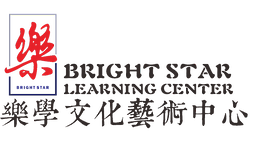 www.birghtstarhongkong.com  www.facebook.com/brightstarhongkongEmail: brightstarcenter.hk@gmail.com  Tel: (852) 3487 4568         Registration Form報名表格Date:_______________________Student English Full Name 學生英文全名:___________________________________________________Student Chinese Full Name學生中文姓名:___________________________________________________Birthday DD/MM/YYYY學生生日: __________________________________________________________Sex: M/F 性別__________________________________________________________________________Siblings Names and ages if any學生兄弟姊妹姓名和年齡：______________________________________________________________________________________School currently attending if any 就讀學校: ______________________________________________________________________________________Guardian Name: Ms./Mr./Mrs. 監護人全名:___________________________________________________________________________Guardian Contact Number監護人電話:_____________________________________________________Guardian WeChat 監護人微信:____________________________________________________________Email address電郵地址: _________________________________________________________________How long has your child been learning Mandarin?  What languages does the student speak at home?你的孩子學習普通話多久了？學生在家裡說什麼語言？_______________________________________________________________________________________How long has your child been learning English?  你的孩子學習英文多久了？_______________________________________________________________________________________Where did you hear about Bright Star Learning Center? 你是在哪裡了解到樂學文化藝術中心的？We request 48-Hour notice for canceling or rescheduling class and make up class must be arranged within 2 months of the cancellation.  如須取消或重新安排課程請在48小時前通知，並且必須在取消後的2個月內安排補課。Check can be issued to "Bright Star Learning Center Limited", with invoice Number on the back.　支票支付“樂學文化藝術中心有限公司” Or Direct transfer to Hang Seng Bank 390 742906 833 (Please send a receipt to us) 或直接轉入恆生銀行390 742906 833（請將收據給我們）A HKD500 coupon is awarded, if a new student referred by you joins our lessons for three months. 如果您介紹的新學生加入我們的課程三個月，您即可獲得HKD500優惠券。For more information please visit our website: www.brightstarhongkong.com or facebook page: www.facebook.com/brightstarhongkong